Découvrir l’épreuve ICI Préparer l’épreuve du grand oral : MementoCHOISIR ET PRÉPARER LES DEUX QUESTIONS Étape 1 je me réfère au(x) programme(s) d’une ou des deux spécialités (selon que je choisis une question qui croise ou non les deux enseignements) pour déterminer ma/mes questions.Ce tableau pour vous guider en SES : Les deux premières colonnes intéressent le programme de SES, la dernière vous est réservée : complétez vos choix (questionnement et Objectifs d’apprentissage et finaliser vos/votre question(s)Ressource déposée sur M@gistère AEFE-SES (Sylvie Arnaudin)QUE DOIS-JE FAIRE ?COMMENT ?Je travaille mes compétences à l’oral  En classe Au quotidien Dans toutes les disciplinesJe prépare deux questions En lien avec : Un enseignement de spécialité Deux enseignements de spécialité Mon projet personnel d’orientationJe prépare la réponse aux questions Avec mon/mes professeurs À l’aide de recherches personnellesJe prépare une réponse argumentée À l’aide des savoirs disciplinaires : notions, mécanismes…À l’aide de savoir-faire : mobilisation et exploitation de ressources (recherches documentaires) Avec méthode (argumentation)Je prépare l’examen oral Je connais le contenu de l’épreuve orale Je suis capable d’argumenter à l’oralJe suis capable de m’exprimer en continu et sans note  Je suis capable de répondre aux questions du jury portant sur :Le contenu de ma/mes réponsesLe Projet Personnel d’Orientation QUESTIONNEMENTOBJECTIFS D’APPRENTISSAGEOBJECTIFS D’APPRENTISSAGEOBJECTIFS D’APPRENTISSAGEOBJECTIFS D’APPRENTISSAGEQUESTIONS POSSIBLES en lien avec les questionnements et objectifs d’apprentissage et le projet d’orientationQUESTIONS POSSIBLES en lien avec les questionnements et objectifs d’apprentissage et le projet d’orientationPARTIE SCIENCE ÉCONOMIQUE PARTIE SCIENCE ÉCONOMIQUE PARTIE SCIENCE ÉCONOMIQUE PARTIE SCIENCE ÉCONOMIQUE PARTIE SCIENCE ÉCONOMIQUE PARTIE SCIENCE ÉCONOMIQUE PARTIE SCIENCE ÉCONOMIQUE Quels sont les sources et les défis de la croissance économique ? - Comprendre le processus de croissance économique et les sources de la croissance : accumulation des facteurs et accroissement de la productivité globale des facteurs ; comprendre le lien entre le progrès technique et l’accroissement de la productivité globale des facteurs. - Comprendre que le progrès technique est endogène et qu’il résulte en particulier de l’innovation. - Comprendre comment les institutions (notamment les droits de propriété) influent sur la croissance en affectant l’incitation à investir et innover ; savoir que l’innovation s’accompagne d'un processus de destruction créatrice. - Comprendre comment le progrès technique peut engendrer des inégalités de revenus. - Comprendre qu’une croissance économique soutenable se heurte à des limites écologiques (notamment l’épuisement des ressources, la pollution et le réchauffement climatique) et que l’innovation peut aider à reculer ces limites. - Comprendre le processus de croissance économique et les sources de la croissance : accumulation des facteurs et accroissement de la productivité globale des facteurs ; comprendre le lien entre le progrès technique et l’accroissement de la productivité globale des facteurs. - Comprendre que le progrès technique est endogène et qu’il résulte en particulier de l’innovation. - Comprendre comment les institutions (notamment les droits de propriété) influent sur la croissance en affectant l’incitation à investir et innover ; savoir que l’innovation s’accompagne d'un processus de destruction créatrice. - Comprendre comment le progrès technique peut engendrer des inégalités de revenus. - Comprendre qu’une croissance économique soutenable se heurte à des limites écologiques (notamment l’épuisement des ressources, la pollution et le réchauffement climatique) et que l’innovation peut aider à reculer ces limites. - Comprendre le processus de croissance économique et les sources de la croissance : accumulation des facteurs et accroissement de la productivité globale des facteurs ; comprendre le lien entre le progrès technique et l’accroissement de la productivité globale des facteurs. - Comprendre que le progrès technique est endogène et qu’il résulte en particulier de l’innovation. - Comprendre comment les institutions (notamment les droits de propriété) influent sur la croissance en affectant l’incitation à investir et innover ; savoir que l’innovation s’accompagne d'un processus de destruction créatrice. - Comprendre comment le progrès technique peut engendrer des inégalités de revenus. - Comprendre qu’une croissance économique soutenable se heurte à des limites écologiques (notamment l’épuisement des ressources, la pollution et le réchauffement climatique) et que l’innovation peut aider à reculer ces limites. - Comprendre le processus de croissance économique et les sources de la croissance : accumulation des facteurs et accroissement de la productivité globale des facteurs ; comprendre le lien entre le progrès technique et l’accroissement de la productivité globale des facteurs. - Comprendre que le progrès technique est endogène et qu’il résulte en particulier de l’innovation. - Comprendre comment les institutions (notamment les droits de propriété) influent sur la croissance en affectant l’incitation à investir et innover ; savoir que l’innovation s’accompagne d'un processus de destruction créatrice. - Comprendre comment le progrès technique peut engendrer des inégalités de revenus. - Comprendre qu’une croissance économique soutenable se heurte à des limites écologiques (notamment l’épuisement des ressources, la pollution et le réchauffement climatique) et que l’innovation peut aider à reculer ces limites. Quels sont les fondements du commerce international et de l’internationalisation de la production ? - Comprendre le rôle des dotations factorielles et technologiques (avantages comparatifs) dans les échanges commerciaux et la spécialisation internationale. - Comprendre le commerce entre pays comparables (différenciation des produits, qualité des produits, et fragmentation de la chaîne de valeur). - Comprendre que la productivité des firmes sous-tend la compétitivité d’un pays, c’est-à-dire son aptitude à exporter. - Comprendre l’internationalisation de la chaîne de valeur et savoir l’illustrer. - Comprendre les effets induits par le commerce international : gains moyens en termes de baisse de prix, réduction des inégalités entre pays, accroissement des inégalités de revenus au sein de chaque pays ; comprendre les termes du débat entre libre-échange et protectionnisme. - Comprendre le rôle des dotations factorielles et technologiques (avantages comparatifs) dans les échanges commerciaux et la spécialisation internationale. - Comprendre le commerce entre pays comparables (différenciation des produits, qualité des produits, et fragmentation de la chaîne de valeur). - Comprendre que la productivité des firmes sous-tend la compétitivité d’un pays, c’est-à-dire son aptitude à exporter. - Comprendre l’internationalisation de la chaîne de valeur et savoir l’illustrer. - Comprendre les effets induits par le commerce international : gains moyens en termes de baisse de prix, réduction des inégalités entre pays, accroissement des inégalités de revenus au sein de chaque pays ; comprendre les termes du débat entre libre-échange et protectionnisme. - Comprendre le rôle des dotations factorielles et technologiques (avantages comparatifs) dans les échanges commerciaux et la spécialisation internationale. - Comprendre le commerce entre pays comparables (différenciation des produits, qualité des produits, et fragmentation de la chaîne de valeur). - Comprendre que la productivité des firmes sous-tend la compétitivité d’un pays, c’est-à-dire son aptitude à exporter. - Comprendre l’internationalisation de la chaîne de valeur et savoir l’illustrer. - Comprendre les effets induits par le commerce international : gains moyens en termes de baisse de prix, réduction des inégalités entre pays, accroissement des inégalités de revenus au sein de chaque pays ; comprendre les termes du débat entre libre-échange et protectionnisme. - Comprendre le rôle des dotations factorielles et technologiques (avantages comparatifs) dans les échanges commerciaux et la spécialisation internationale. - Comprendre le commerce entre pays comparables (différenciation des produits, qualité des produits, et fragmentation de la chaîne de valeur). - Comprendre que la productivité des firmes sous-tend la compétitivité d’un pays, c’est-à-dire son aptitude à exporter. - Comprendre l’internationalisation de la chaîne de valeur et savoir l’illustrer. - Comprendre les effets induits par le commerce international : gains moyens en termes de baisse de prix, réduction des inégalités entre pays, accroissement des inégalités de revenus au sein de chaque pays ; comprendre les termes du débat entre libre-échange et protectionnisme. Comment lutter contre le chômage ?  - Savoir définir le chômage et le sous-emploi et connaître les indicateurs de taux de chômage et de taux d’emploi.- Comprendre que les problèmes d’appariements (frictions, inadéquations spatiales et de qualifications) et les asymétries d’information (salaire d’efficience) sont des sources de chômage structurel.- Comprendre les effets (positifs ou négatifs) des institutions sur le chômage structurel (notamment salaire minimum et règles de protection de l'emploi).- Comprendre les effets des fluctuations de l’activité économique sur le chômage conjoncturel.- Connaître les principales politiques mises en oeuvre pour lutter contre le chômage : politiques macroéconomiques de soutien de la demande globale, politiques d’allégement du coût du travail, politiques de formation et politiques de flexibilisation pour lutter contre les rigidités du marché du travail.- Savoir définir le chômage et le sous-emploi et connaître les indicateurs de taux de chômage et de taux d’emploi.- Comprendre que les problèmes d’appariements (frictions, inadéquations spatiales et de qualifications) et les asymétries d’information (salaire d’efficience) sont des sources de chômage structurel.- Comprendre les effets (positifs ou négatifs) des institutions sur le chômage structurel (notamment salaire minimum et règles de protection de l'emploi).- Comprendre les effets des fluctuations de l’activité économique sur le chômage conjoncturel.- Connaître les principales politiques mises en oeuvre pour lutter contre le chômage : politiques macroéconomiques de soutien de la demande globale, politiques d’allégement du coût du travail, politiques de formation et politiques de flexibilisation pour lutter contre les rigidités du marché du travail.- Savoir définir le chômage et le sous-emploi et connaître les indicateurs de taux de chômage et de taux d’emploi.- Comprendre que les problèmes d’appariements (frictions, inadéquations spatiales et de qualifications) et les asymétries d’information (salaire d’efficience) sont des sources de chômage structurel.- Comprendre les effets (positifs ou négatifs) des institutions sur le chômage structurel (notamment salaire minimum et règles de protection de l'emploi).- Comprendre les effets des fluctuations de l’activité économique sur le chômage conjoncturel.- Connaître les principales politiques mises en oeuvre pour lutter contre le chômage : politiques macroéconomiques de soutien de la demande globale, politiques d’allégement du coût du travail, politiques de formation et politiques de flexibilisation pour lutter contre les rigidités du marché du travail.- Savoir définir le chômage et le sous-emploi et connaître les indicateurs de taux de chômage et de taux d’emploi.- Comprendre que les problèmes d’appariements (frictions, inadéquations spatiales et de qualifications) et les asymétries d’information (salaire d’efficience) sont des sources de chômage structurel.- Comprendre les effets (positifs ou négatifs) des institutions sur le chômage structurel (notamment salaire minimum et règles de protection de l'emploi).- Comprendre les effets des fluctuations de l’activité économique sur le chômage conjoncturel.- Connaître les principales politiques mises en oeuvre pour lutter contre le chômage : politiques macroéconomiques de soutien de la demande globale, politiques d’allégement du coût du travail, politiques de formation et politiques de flexibilisation pour lutter contre les rigidités du marché du travail.Comment expliquer les crises financières e réguler le système financier ?- Connaître les principales caractéristiques de la crise financière des années 1930 et de celle de 2008 (effondrement boursier, faillites en chaîne, chute du PIB et accroissement du chômage).- Comprendre et savoir illustrer la formation et l’éclatement d’une bulle spéculative (comportements mimétiques et prophéties auto réalisatrices).- Comprendre les phénomènes de panique bancaire et de faillites bancaires en chaîne.- Connaître les principaux canaux de transmission d’une crise financière à l’économie réelle : effets de richesse négatif, baisse du prix du collatéral et ventes forcées, contraction du crédit.- Connaître les principaux instruments de régulation du système bancaire et financier qui permettent de réduire l’aléa moral des banques : supervision des banques par la banque centrale, ratio de solvabilité.- Connaître les principales caractéristiques de la crise financière des années 1930 et de celle de 2008 (effondrement boursier, faillites en chaîne, chute du PIB et accroissement du chômage).- Comprendre et savoir illustrer la formation et l’éclatement d’une bulle spéculative (comportements mimétiques et prophéties auto réalisatrices).- Comprendre les phénomènes de panique bancaire et de faillites bancaires en chaîne.- Connaître les principaux canaux de transmission d’une crise financière à l’économie réelle : effets de richesse négatif, baisse du prix du collatéral et ventes forcées, contraction du crédit.- Connaître les principaux instruments de régulation du système bancaire et financier qui permettent de réduire l’aléa moral des banques : supervision des banques par la banque centrale, ratio de solvabilité.- Connaître les principales caractéristiques de la crise financière des années 1930 et de celle de 2008 (effondrement boursier, faillites en chaîne, chute du PIB et accroissement du chômage).- Comprendre et savoir illustrer la formation et l’éclatement d’une bulle spéculative (comportements mimétiques et prophéties auto réalisatrices).- Comprendre les phénomènes de panique bancaire et de faillites bancaires en chaîne.- Connaître les principaux canaux de transmission d’une crise financière à l’économie réelle : effets de richesse négatif, baisse du prix du collatéral et ventes forcées, contraction du crédit.- Connaître les principaux instruments de régulation du système bancaire et financier qui permettent de réduire l’aléa moral des banques : supervision des banques par la banque centrale, ratio de solvabilité.- Connaître les principales caractéristiques de la crise financière des années 1930 et de celle de 2008 (effondrement boursier, faillites en chaîne, chute du PIB et accroissement du chômage).- Comprendre et savoir illustrer la formation et l’éclatement d’une bulle spéculative (comportements mimétiques et prophéties auto réalisatrices).- Comprendre les phénomènes de panique bancaire et de faillites bancaires en chaîne.- Connaître les principaux canaux de transmission d’une crise financière à l’économie réelle : effets de richesse négatif, baisse du prix du collatéral et ventes forcées, contraction du crédit.- Connaître les principaux instruments de régulation du système bancaire et financier qui permettent de réduire l’aléa moral des banques : supervision des banques par la banque centrale, ratio de solvabilité.Quelles politiques économiques dans le cadre européen ?- Connaître les grandes caractéristiques de l’intégration européenne (marché unique et zone euro) ; comprendre les effets du marché unique sur la croissance.- Comprendre les objectifs, les modalités et les limites de la politique européenne de la concurrence.- Comprendre comment la politique monétaire et la politique budgétaire agissent sur la conjoncture.- Savoir que la politique monétaire dans la zone euro, conduite de façon indépendante par la Banque centrale européenne, est unique alors que la politique budgétaire est du ressort de chaque pays membre mais contrainte par les traités européens ; comprendre les difficultés soulevées par cette situation (défaut de coordination, chocs asymétriques).- Connaître les grandes caractéristiques de l’intégration européenne (marché unique et zone euro) ; comprendre les effets du marché unique sur la croissance.- Comprendre les objectifs, les modalités et les limites de la politique européenne de la concurrence.- Comprendre comment la politique monétaire et la politique budgétaire agissent sur la conjoncture.- Savoir que la politique monétaire dans la zone euro, conduite de façon indépendante par la Banque centrale européenne, est unique alors que la politique budgétaire est du ressort de chaque pays membre mais contrainte par les traités européens ; comprendre les difficultés soulevées par cette situation (défaut de coordination, chocs asymétriques).- Connaître les grandes caractéristiques de l’intégration européenne (marché unique et zone euro) ; comprendre les effets du marché unique sur la croissance.- Comprendre les objectifs, les modalités et les limites de la politique européenne de la concurrence.- Comprendre comment la politique monétaire et la politique budgétaire agissent sur la conjoncture.- Savoir que la politique monétaire dans la zone euro, conduite de façon indépendante par la Banque centrale européenne, est unique alors que la politique budgétaire est du ressort de chaque pays membre mais contrainte par les traités européens ; comprendre les difficultés soulevées par cette situation (défaut de coordination, chocs asymétriques).- Connaître les grandes caractéristiques de l’intégration européenne (marché unique et zone euro) ; comprendre les effets du marché unique sur la croissance.- Comprendre les objectifs, les modalités et les limites de la politique européenne de la concurrence.- Comprendre comment la politique monétaire et la politique budgétaire agissent sur la conjoncture.- Savoir que la politique monétaire dans la zone euro, conduite de façon indépendante par la Banque centrale européenne, est unique alors que la politique budgétaire est du ressort de chaque pays membre mais contrainte par les traités européens ; comprendre les difficultés soulevées par cette situation (défaut de coordination, chocs asymétriques). QUESTIONNEMENT QUESTIONNEMENTOBJECTIFS D’APPRENTISSAGEOBJECTIFS D’APPRENTISSAGEQUESTIONS POSSIBLES en lien avec les questionnements et objectifs d’apprentissage et le projet d’orientationQUESTIONS POSSIBLES en lien avec les questionnements et objectifs d’apprentissage et le projet d’orientationPARTIE SOCIOLOGIE ET SCIENCE POLITIQUE  PARTIE SOCIOLOGIE ET SCIENCE POLITIQUE  PARTIE SOCIOLOGIE ET SCIENCE POLITIQUE  PARTIE SOCIOLOGIE ET SCIENCE POLITIQUE  PARTIE SOCIOLOGIE ET SCIENCE POLITIQUE  PARTIE SOCIOLOGIE ET SCIENCE POLITIQUE  Comment est structurée la société française actuelle ? Comment est structurée la société française actuelle ? Comment est structurée la société française actuelle ? - Savoir identifier les multiples facteurs de structuration et de hiérarchisation de l’espace social (catégorie socioprofessionnelle, revenu, diplôme, composition du ménage, position dans le cycle de vie, sexe, lieu de résidence). - Comprendre les principales évolutions de la structure socioprofessionnelle en France depuis la seconde moitié du XXe siècle (salarisation, tertiarisation, élévation du niveau de qualification, féminisation des emplois). - Connaître les théories des classes et de la stratification sociale dans la tradition sociologique (Marx, Weber) ; comprendre que la pertinence d’une approche en termes de classes sociales pour rendre compte de la société française fait l’objet de débats théoriques et statistiques : évolution des distances inter- et intra-classes, articulation avec les rapports sociaux de genre, identifications subjectives à un groupe social, multiplication des facteurs d’individualisation. Quelle est l’action de l’École sur les destins individuels et sur l’évolution de la société ? Quelle est l’action de l’École sur les destins individuels et sur l’évolution de la société ? Quelle est l’action de l’École sur les destins individuels et sur l’évolution de la société ? - Comprendre que, dans les sociétés démocratiques, l’École transmet des savoirs et vise à favoriser l’égalité des chances ; comprendre l’évolution, depuis les années 1950, des principaux indicateurs mesurant l’accès à l’école et à l’enseignement supérieur (taux de scolarisation, taux d’accès à un diplôme ou à un type de formation) en distinguant les processus de massification et de démocratisation. - Comprendre la multiplicité des facteurs d’inégalités de réussite scolaire (notamment, rôle de l’École, rôle du capital culturel et des investissements familiaux, socialisation selon le genre, effets des stratégies des ménages) dans la construction des trajectoires individuelles de formation. Quels sont les caractéristiques contemporaines et les facteurs de la mobilité sociale ? Quels sont les caractéristiques contemporaines et les facteurs de la mobilité sociale ? Quels sont les caractéristiques contemporaines et les facteurs de la mobilité sociale ? - Savoir distinguer la mobilité sociale intergénérationnelle des autres formes de mobilité (géographique, professionnelle). - Comprendre les principes de construction, les intérêts et les limites des tables de mobilité comme instrument de mesure de la mobilité sociale. - Comprendre que la mobilité observée comporte une composante structurelle (mobilité structurelle) ; comprendre que la mobilité peut aussi se mesurer de manière relative indépendamment des différences de structure entre origine et position sociales (fluidité sociale) et qu’une société plus mobile n’est pas nécessairement une société plus fluide. - À partir de la lecture des tables de mobilité, être capable de mettre en évidence des situations de mobilité ascendante, de reproduction sociale et de déclassement, et de retrouver les spécificités de la mobilité sociale des hommes et de celles des femmes. - Comprendre comment l’évolution de la structure socioprofessionnelle, les niveaux de formation et les ressources et configurations familiales contribuent à expliquer la mobilité sociale. Quelles mutations du travail et de l’emploi ?Quelles mutations du travail et de l’emploi ?Quelles mutations du travail et de l’emploi ?- Savoir distinguer les notions de travail, activité, statut d’emploi (salarié, non-salarié), chômage ; comprendre que les évolutions des formes d’emploi rendent plus incertaines les frontières entre emploi, chômage et inactivité.- Connaître les principaux descripteurs de la qualité des emplois (conditions de travail, niveau de salaire, sécurité économique, horizon de carrière, potentiel de formation, variété des tâches).- Comprendre les principales caractéristiques des modèles d’organisation taylorien (division du travail horizontale et verticale, relation hiérarchique stricte) et post-taylorien (flexibilité, recomposition des tâches, management participatif) ; comprendre les effets positifs et négatifs de l’évolution des formes de l’organisation du travail sur les conditions de travail.- Comprendre comment le numérique brouille les frontières du travail (télétravail, travail / hors travail), transforme les relations d’emploi et accroît les risques de polarisation des emplois.- Comprendre que le travail est source d’intégration sociale et que certaines évolutions de l’emploi (précarisation, taux persistant de chômage élevé, polarisation de la qualité des emplois) peuvent affaiblir ce pouvoir intégrateur.Comment expliquer l’engagement politique dans les sociétés démocratiques ? Comment expliquer l’engagement politique dans les sociétés démocratiques ? Comment expliquer l’engagement politique dans les sociétés démocratiques ? - Comprendre que l’engagement politique prend des formes variées (vote, militantisme, engagement associatif, consommation engagée). - Comprendre pourquoi, malgré le paradoxe de l’action collective, les individus s’engagent (incitations sélectives, rétributions symboliques, structure des opportunités politiques). - Comprendre que l’engagement politique dépend notamment de variables sociodémographiques (catégorie socioprofessionnelle, diplôme, âge et génération, sexe). - Comprendre la diversité et les transformations des objets de l’action collective (conflits du travail, nouveaux enjeux de mobilisation, luttes minoritaires), des acteurs (partis politiques, syndicats, associations, groupements) et de leurs répertoires. QUESTIONNEMENTOBJECTIFS D’APPRENTISSAGEQUESTIONS POSSIBLES en lien avec les questionnements et objectifs d’apprentissage et le projet d’orientationPARTIE REGARDS CROISÉS   PARTIE REGARDS CROISÉS   PARTIE REGARDS CROISÉS   Quelles inégalités sont compatibles avec les différentes conceptions de la justice sociale ? - Connaître les grandes tendances d’évolution des inégalités économiques depuis le début du XXe siècle et comprendre que les inégalités économiques et sociales présentent un caractère multiforme et cumulatif. - Savoir interpréter les principaux outils de mesure des inégalités, statique (rapport inter-quantiles, courbe de Lorenz et coefficient de Gini, top 1%) et dynamique (corrélation de revenu parents-enfants). - Comprendre que les différentes formes d’égalité (égalité des droits, des chances ou des situations) permettent de définir ce qui est considéré comme juste selon différentes conceptions de la justice sociale (notamment l’utilitarisme, le libertarisme, l’égalitarisme libéral, l’égalitarisme strict). - Comprendre que l’action des pouvoirs publics en matière de justice sociale (fiscalité, protection sociale, services collectifs, mesures de lutte contre les discriminations) s’exerce sous contrainte de financement et fait l’objet de débats en termes d’efficacité (réduction des inégalités), de légitimité (notamment consentement à l’impôt) et de risque d’effets pervers (désincitations). Quelle action publique pour l’environnement ? - Savoir identifier les différents acteurs (pouvoirs publics, ONG, entreprises, experts, partis, mouvements citoyens) qui participent à la construction des questions environnementales comme problème public et à leur mise à l’agenda politique ; comprendre que ces acteurs entretiennent des relations de coopération et de conflit. - Comprendre que l’action publique pour l’environnement articule différentes échelles (locale, nationale, européenne, mondiale). - En prenant l’exemple du changement climatique : - connaître les principaux instruments dont disposent les pouvoirs publics pour faire face aux externalités négatives sur l’environnement : réglementation, marchés de quotas d'émission, taxation, subvention à l’innovation verte ; comprendre que ces différents instruments présentent des avantages et des limites, et que leur mise en oeuvre peut se heurter à des dysfonctionnements de l’action publique ; - comprendre qu’en présence de bien commun les négociations et accords internationaux liés à la préservation de l’environnement sont contraints par des stratégies de passager clandestin et les inégalités de développement entre pays. Objectifs d’apprentissage concernant l’utilisation des données quantitatives et des représentations graphiquesObjectifs d’apprentissage concernant l’utilisation des données quantitatives et des représentations graphiquesCochez iciles objectifs d’apprentissage exploités dans vos réponsesDes objectifs d’apprentissage à intégrer dans les réponses aux questions Calcul, lecture, interprétationProportion, pourcentage de répartition (y compris leur utilisation pour transformer une table de mobilité en tables de destinée et de recrutement).Taux de variation, taux de variation cumulé, coefficient multiplicateur, indice simple.Moyenne arithmétique simple et pondérée.Lecture et interprétationIndice synthétique.Médiane.Écart et rapport inter-quantile.Coefficient de Gini.Corrélation et causalité.Taux de variation moyen.Valeur nominale, valeur réelle (notamment, taux d'intérêt nominal et taux d'intérêt réel).Tableau à double-entrée.Représentations graphiques : diagrammes de répartition, représentation de séries chronologiques, courbe de Lorenz.Représentation graphique de fonctions simples (offre, demande, coût) et interprétation de leurs pentes et de leurs déplacements.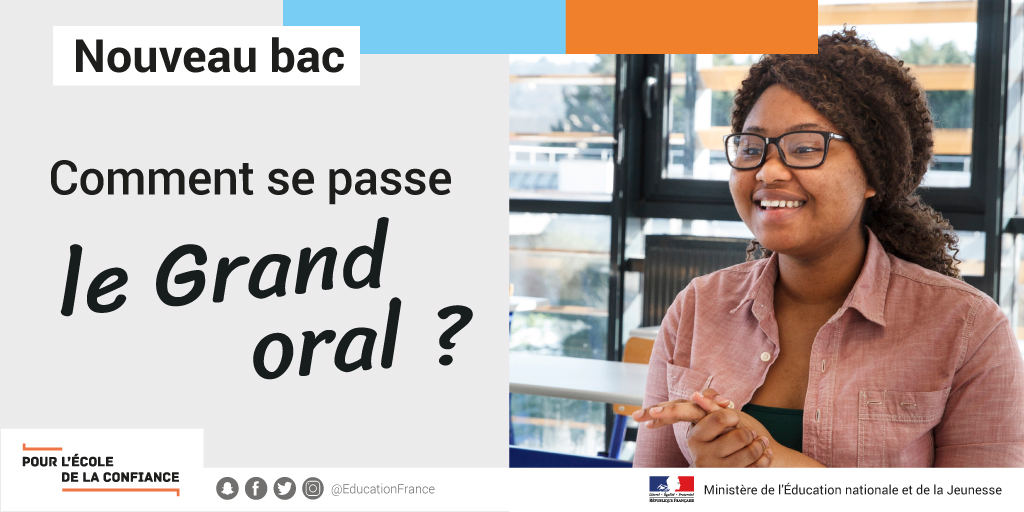 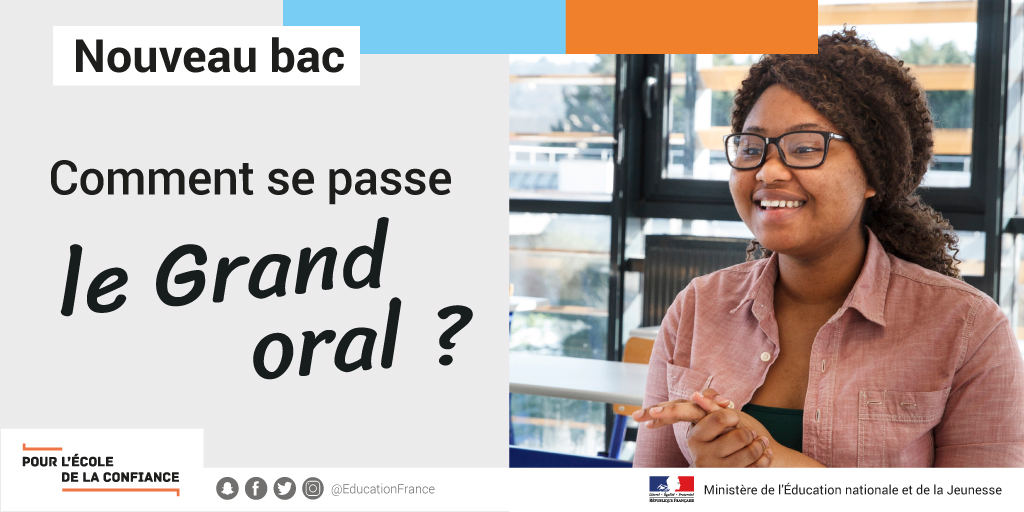 